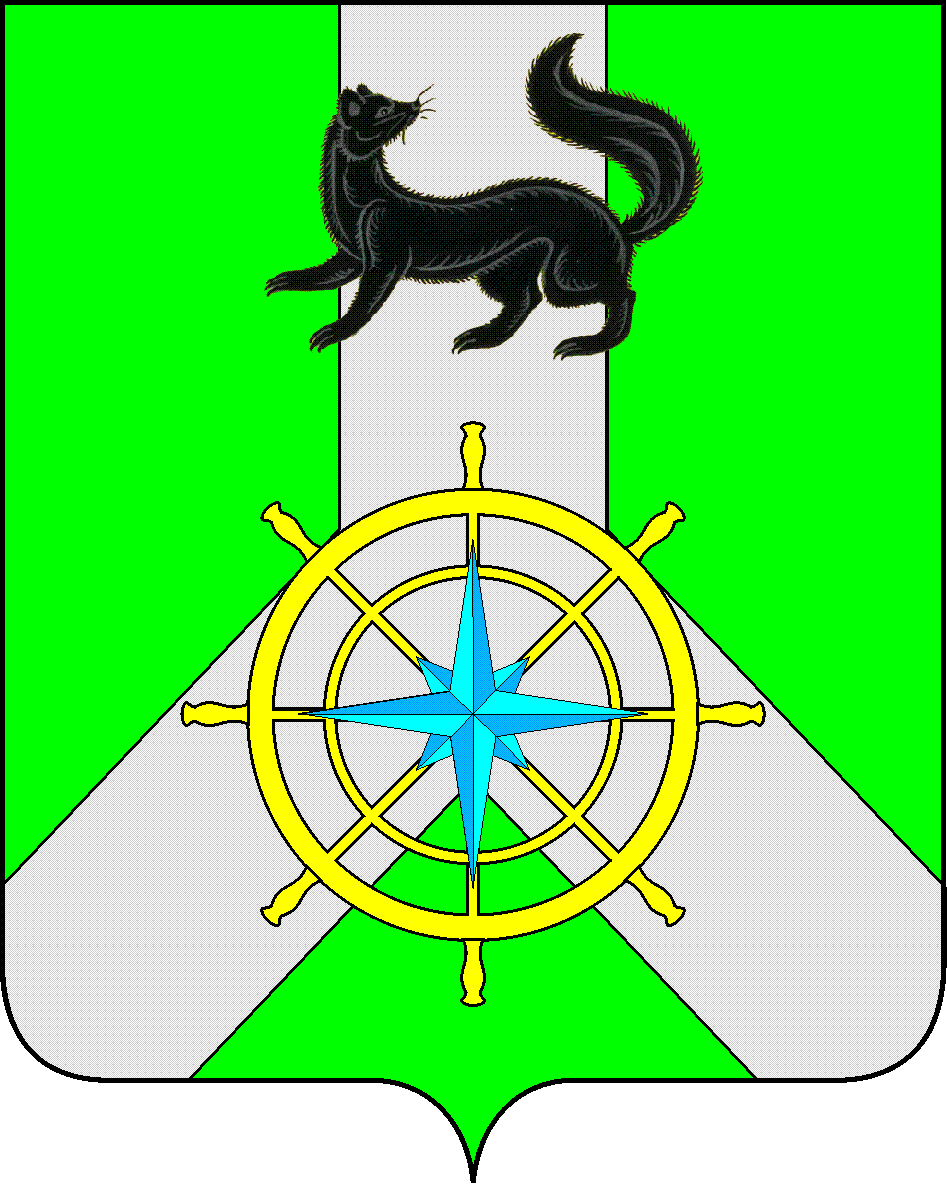 Р О С С И Й С К А Я   Ф Е Д Е Р А Ц И ЯИ Р К У Т С К А Я   О Б Л А С Т ЬК И Р Е Н С К И Й   М У Н И Ц И П А Л Ь Н Ы Й   Р А Й О НА Д М И Н И С Т Р А Ц И ЯП О С Т А Н О В Л Е Н И ЕОб утверждении реестра муниципальныхмаршрутов на территории Киренского муниципального районаВ соответствии со статьей 15 Федерального закона от 06.10.2003 №131-ФЗ «Об общих принципах организации местного самоуправления в Российской Федерации», главой 4 Федерального закона от 13 июля 2015 года № 220-ФЗ «Об организации регулярных перевозок пассажиров и багажа автомобильным транспортом и городским наземным электрическим транспортом в Российской Федерации и о внесении изменений в отдельные законодательные акты Российской Федерации», руководствуясь ст. 39, 55 Устава  Киренского муниципального районаП О С Т А Н О В Л Я Е Т:1. Утвердить реестр маршрутов регулярных перевозок на территории Киренского муниципального района, согласно приложения №1.2. Разместить настоящее Постановление на официальном сайте администрации Киренского муниципального района http://kirenskrn.irkobl.ru в информационно-телекоммуникационной сети «Интернет».3. Контроль за исполнением постановления возложить на заместителя мэра – председателя Комитета по имуществу и ЖКХ администрации Киренского муниципального района А.В. Вициамова.И.о. главы администрации района                                                             С.Ю. ЛещинскийСогласовано:Заместитель мэра – председатель Комитета                 ______________ А.В. ВициамовНачальник правового отдела                _____________ А.В. Воробьев. исполнитель:начальник отдела  ЭТС и ЖКХВытовтова О.А.от 02 июня   2016 г.№  280г. Киренск